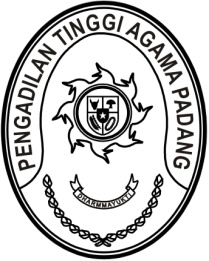 Nomor     	:	Sifat	: Penting	           30 Agustus 2023Lampiran	:	-Perihal	:	Pembinaan dan Apresiasi Nilai Prestasi Kinerja	  Satuan Kerja Triwulan II Tahun 2023Yth. Ketua Pengadilan Agama Padang Kelas IAKetua Pengadilan Agama Batusangkar Kelas IBKetua Pengadilan Agama Bukittinggi Kelas IBKetua Pengadilan Agama Tanjung Pati Kelas IBKetua Pengadilan Agama Payakumbuh Kelas IBKetua Pengadilan Agama Pariaman Kelas IBKetua Pengadilan Agama Solok Kelas IIAssalammualaikum Wr.Wb,Kami mengundang Saudara untuk menghadiri acara pembinaan mental bagi aparatur Pengadilan Tinggi Agama Padang dan sekaligus penyerahan penghargaan sebagai wujud apresiasi kinerja yang telah dicapai oleh satuan kerja di lingkungan PTA Padang pada penilaian prestasi kinerja triwulan II tahun 2023, pada:Hari		: SeninTanggal	: 4 September 2023Waktu		: 08.30 WIB – SelesaiTempat 	: Ruang Command Center H. Mansur Dt. Nagari BasaDemikian atas perhatian dan perkenannya diucapkan terima kasih.	Wassalamualaikum Wr. Wb.,	Ketua	Dr. Drs. H. Pelmizar, M.HI.